STRUKTURA ORGANIZACYJNA W ZS KLESZCZEWO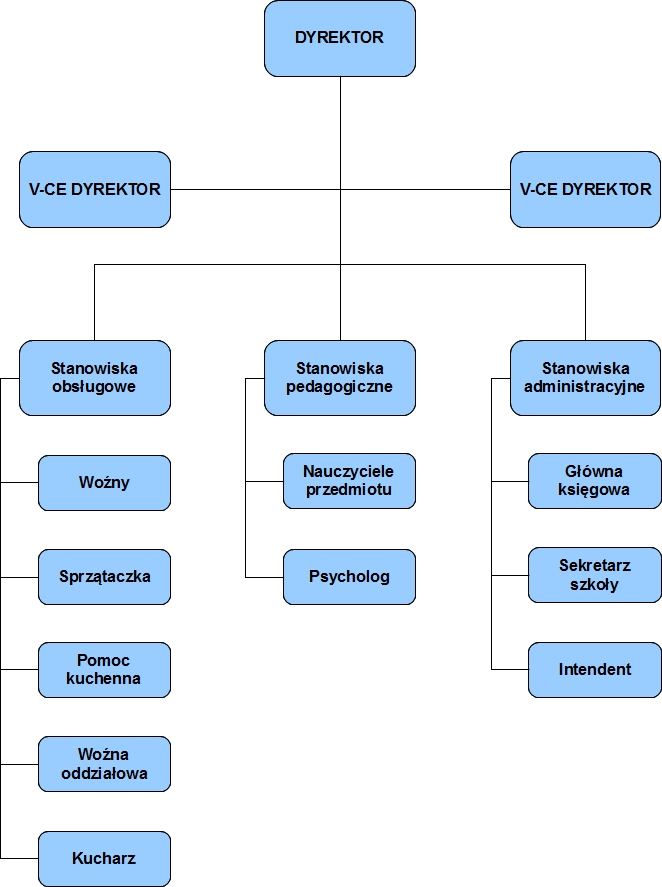 